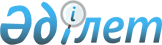 О внесении изменения в решение Павлодарского городского маслихата от 26 мая 2015 года № 398/53 "Об утверждении Правил оказания социальной помощи, установления размеров и определения перечня отдельных категорий нуждающихся граждан в городе Павлодаре"
					
			Утративший силу
			
			
		
					Решение маслихата города Павлодара Павлодарской области от 3 мая 2017 года № 148/20. Зарегистрировано Департаментом юстиции Павлодарской области 19 мая 2017 года № 5514. Утратило силу решением Павлодарского городского маслихата Павлодарской области от 16 сентября 2020 года № 523/70 (вводится в действие по истечении десяти календарных дней после дня его первого официального опубликования)
      Сноска. Утратило силу решением Павлодарского городского маслихата Павлодарской области от 16.09.2020 № 523/70 (вводится в действие по истечении десяти календарных дней после дня его первого официального опубликования).
      В соответствии с пунктом 2-3 статьи 6 Закона Республики Казахстан от 23 января 2001 года "О местном государственном управлении и самоуправлении в Республике Казахстан", постановлением Правительства Республики Казахстан от 21 мая 2013 года № 504 "Об утверждении Типовых правил оказания социальной помощи, установления размеров и определения перечня отдельных категорий нуждающихся граждан", Павлодарский городской маслихат РЕШИЛ:
      1. Внести в решение Павлодарского городского маслихата от 26 мая 2015 года № 398/53 "Об утверждении Правил оказания социальной помощи, установления размеров и определения перечня отдельных категорий нуждающихся граждан в городе Павлодаре" (зарегистрировано в Реестре государственной регистрации нормативных правовых актов за № 4545, опубликовано в газете "Ел Акпарат" 8 июля 2015 года № 1), следующее изменение:
      в Правилах оказания социальной помощи, установления размеров и определения перечня отдельных категорий нуждающихся граждан в городе Павлодаре, утвержденных указанным решением:
      абзац тринадцатый подпункта 2) пункта 8 изложить в следующей редакции: "для категории лиц, указанных в абзацах пятом (только участники боевых действий в Республике Афганистан) и шестом подпункта 2) пункта 7 (на зубопротезирование) в размере 25 МРП - на основании заявления с приложением следующих документов: номер лицевого счета в банках второго уровня, справка с медицинского учреждения о лечении.".
      2. Контроль за исполнением настоящего решения возложить на постоянную комиссию Павлодарского городского маслихата по социальной политике.
      3. Настоящее решение вводится в действие по истечении десяти календарных дней после дня его первого официального опубликования.
					© 2012. РГП на ПХВ «Институт законодательства и правовой информации Республики Казахстан» Министерства юстиции Республики Казахстан
				
      Председатель сессии

В. Пряхин

      Секретарь городского маслихата

З. Мукашева
